Lors d’un point de presse tenu le 15 décembre 2020, le premier ministre du Québec, M. François Legault, a annoncé que le télétravail sera obligatoire du 17 décembre 2020 au 10 janvier 2021 inclusivement.Afin de respecter les consignes du gouvernement du Québec, les directives suivantes ont été émises soit :Que l’accès aux édifices municipaux est interdit au public.Que jusqu’à nouvel ordre, les citoyens ne seront pas admis aux assemblées du conseil municipal mais nous tenterons de mettre les enregistrements audio sur le site internet le plus rapidement possible.Que les employés municipaux continuent à être disponibles aux citoyens et vous pourrez continuer à les rejoindre par téléphone ou par courriels afin de formuler vos demandes ou d’obtenir les renseignements dont vous avez-besoin. At a press briefing held on December 15, 2020, Premier François Legault of Quebec announced that telework will be mandatory from December 17, 2020 to January 10, 2021.In order to comply with the instructions of the Government of Quebec, the following directives were given:Access to municipal buildings is prohibited to the public.Until further notice Citizens will no longer be allowed to attend council meetings of the municipal council but we will try to put the audio recordings on the website as soon as possible.Employees remain available to citizens by phone or email, to answer your questions or  requests in relation with municipal matters .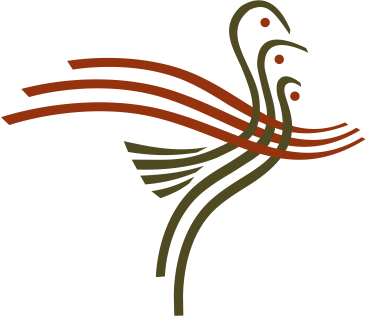 AVIS IMPORTANTIMPORTANT NOTICE